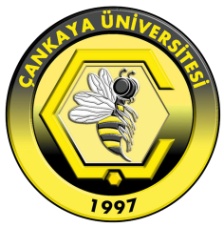 ÇANKAYA ÜNİVERSİTESİİktisadi ve İdari Bilimler Fakültesi / Ders İzlencesiBölümSiyaset Bilimi ve Uluslararası İlişkilerSiyaset Bilimi ve Uluslararası İlişkilerSiyaset Bilimi ve Uluslararası İlişkilerSiyaset Bilimi ve Uluslararası İlişkilerSiyaset Bilimi ve Uluslararası İlişkilerSiyaset Bilimi ve Uluslararası İlişkilerSiyaset Bilimi ve Uluslararası İlişkilerDersin Kodu & Dersin AdıTürk Dış Politikası IITürk Dış Politikası IITürk Dış Politikası IITürk Dış Politikası IITürk Dış Politikası IITürk Dış Politikası IITürk Dış Politikası IIHaftalık Ders Saati3Haftalık Lab./ Uygulama Saati0Dersin Kredisi3AKTS Kredisi6Akademik Yıl2019-20202019-20202019-20202019-20202019-20202019-20202019-2020DönemBaharBaharBaharBaharBaharBaharBaharDersin SorumlusuDoç. Dr. F. Didem EkinciDoç. Dr. F. Didem EkinciDoç. Dr. F. Didem EkinciDoç. Dr. F. Didem EkinciDoç. Dr. F. Didem EkinciDoç. Dr. F. Didem EkinciDoç. Dr. F. Didem EkinciE-mail adresididemekinci@cankaya.edu.trdidemekinci@cankaya.edu.trdidemekinci@cankaya.edu.trdidemekinci@cankaya.edu.trdidemekinci@cankaya.edu.trdidemekinci@cankaya.edu.trdidemekinci@cankaya.edu.trOda &TelefonK 406 // 233 1242K 406 // 233 1242K 406 // 233 1242K 406 // 233 1242K 406 // 233 1242K 406 // 233 1242K 406 // 233 1242Ders Saati13.20-14.20-15.20, Cuma13.20-14.20-15.20, Cuma13.20-14.20-15.20, Cuma13.20-14.20-15.20, Cuma13.20-14.20-15.20, Cuma13.20-14.20-15.20, Cuma13.20-14.20-15.20, CumaOfis Saati16.20, Cuma16.20, Cuma16.20, Cuma16.20, Cuma16.20, Cuma16.20, Cuma16.20, CumaDersin Web Sitesihttps://psi302.cankaya.edu.trhttps://psi302.cankaya.edu.trhttps://psi302.cankaya.edu.trhttps://psi302.cankaya.edu.trhttps://psi302.cankaya.edu.trhttps://psi302.cankaya.edu.trhttps://psi302.cankaya.edu.trDersin Tanımı Türk dış politikası dersleri, PSI 301 Türk Dış Politikası I ve PSI 302 Türk Dış Politikası II olarak iki dönem verilmek üzere düzenlenmiştir. PSI 302 dersinde, 1950’lerin başlarından 2010’lara değin uzanan dönem; tarihi ve kavramsal bir bakış açısıyla, iç ve dış siyasi olaylar, trendler, karar verme süreçleri ve aktörler ekseninde analiz edilir. Soğuk Savaş dönemi ve sonrası, Türkiye’nin küresel aktörlerle ve alt bölgelerle olan ilişkileri çerçevesinde incelenir.Ön koşul(varsa)1.2.3.3.4.Ön koşul(varsa)Ön koşul(varsa) Ders sorumlusunun onayı Diğer  Diğer  Diğer Eş Koşul(varsa)1.2.3.4.4.Eş Koşul(varsa)Dersin TürüX Bölüm için zorunlu ders Diğer Bölüm(ler) için zorunlu ders   Bölüm için seçmeli ders  X Diğer Bölüm(ler) için seçmeli dersX Bölüm için zorunlu ders Diğer Bölüm(ler) için zorunlu ders   Bölüm için seçmeli ders  X Diğer Bölüm(ler) için seçmeli dersX Bölüm için zorunlu ders Diğer Bölüm(ler) için zorunlu ders   Bölüm için seçmeli ders  X Diğer Bölüm(ler) için seçmeli dersX Bölüm için zorunlu ders Diğer Bölüm(ler) için zorunlu ders   Bölüm için seçmeli ders  X Diğer Bölüm(ler) için seçmeli dersX Bölüm için zorunlu ders Diğer Bölüm(ler) için zorunlu ders   Bölüm için seçmeli ders  X Diğer Bölüm(ler) için seçmeli dersDersin AmacıBu ders, Türk dış politikasını çevreleyen iç ve dış siyasi/ekonomik konjonktürlerin kavranması ile Türkiye’nin Soğuk Savaş, Soğuk Savaş sonrası dönem ve 11 Eylül 2001 sonrası dönemlerdeki dış politika yapımının anlaşılmasını amaçlar. Ayrıca, karar verici kadroları ve karar verme süreçlerinin öğrenilmesini hedefler.Haftalık Ders İçeriği Haftalık Ders İçeriği HaftaKonu(lar)1Küresel Konjonktür, 1950’lerde Türkiye’de İç Siyaset, Batı İttifakı’nın Kurulması (1945-1952): SSCB, ABD-İngiltere, SSCB, Truman Doktrini, Marshall Yardımı, NATO, Kore Savaşı2İttifakla İlişkiler ve Bölgesel Çatışmalar (1952-1960): Türkiye’nin Batı Savunma İttifakı’na Entegrasyonu, 1950’lerde Türk Dış politikası, Balkan Paktı, Bağdat Paktı, Suriye ile Kriz (1957), Lübnan, Irak’ta Devrim, İsrail3Kıbrıs: Sorunun Doğuşu, Garanti Anlaşması, Jüpiter Füze Krizi4Küresel Değişim, Bölgesel Çatışmalar ve İç Siyasi Durum, İttifak’tan Kısmi Kopuş: Türkiye, Süper Güçler ve Kıbrıs (1964-1980) (Bölüm I)51970’ler: İç Siyasi Konjonktür, Kıbrıs ve Yunanistan (Bölüm II)6Kıbrıs, İttifak ile İlişkilerin Pekişmesi ve Soğuk Savaş’ın Çözülmesi (1980-1989)7Ara sınav8Türkiye ve Orta Doğu (1964-1989), Türkiye ve Avrupa (1959-1990)9Stratejik Seçenekler, İç Siyasi Ortam, Küresel Değişim (devam): İç Siyasi Ortam (1990-2011), Soğuk Savaş Sonrası Türkiye ve Batı: Türkiye ve ABD, Birinci Körfez Savaşı ve Sonrası, Sorunlu İttifak (1991-1997)10Sorunlu İttifak (1991-1997), Yenilenmiş Mutabakat (1997-2002), İkinci Körfez Savaşı: İhtilaf ve Gerginlik (2002-2008), Değişken İttifak (2009-2011)11Türkiye ve Avrupa Birliği, Ekonomik Gelişim, Siyasi Tıkanıklık, Dönüşüm: 1999-2000, Gerileyen İlişkiler (2006-…)121990 Sonrası Türkiye ve Bölgesel Politikalar: Yunanistan, Kıbrıs, Balkanlar131990 Sonrası Türkiye ve Bölgesel Politikalar: Rusya, Karadeniz, Kafkasya, Orta Asya, Orta Doğu141990 Sonrası Türkiye ve Bölgesel Politikalar: Latin Amerika, Afrika, Uzak Doğu & Genel Tekrar Notlandırma UsulüNotlandırma UsulüNotlandırma UsulüNotlandırma UsulüNotlandırma UsulüNotlandırma UsulüNotlandırma UsulüNotlandırma UsulüNotlandırma UsulüYöntemAdetYüzde (%)YöntemAdetYüzde (%)YöntemAdetYüzde (%)ÖdevVaka Çalışması(Kur Pratik)Derse DevamQuizLab. ÇalışmasıSaha ÇalışmasıVize sınavıDerse katılımProjeDönem Ödevi235 + 35Sözlü SunumFinal Sınavı130Ders Kitabı (Kitapları) Ders Kitabı (Kitapları) Ders Kitabı (Kitapları) Ders Kitabı (Kitapları) Ders Kitabı (Kitapları) Yazar (lar)Kitabın adıYayıneviYayın Yılı ISBNWilliam HaleTurkish Foreign Policy Since 1774 (3rd Edition).Routledge20139780415599863Baskın OranTurkish Foreign Policy 1919-2006University of Utah Press2011978-0874809046Ali BalcıTürkiye Dış Politikası Etkileşim20139786051315003Faruk Sönmezoğlu (der)Türk Dış Politikasının Analizi (gözden geçirilmiş ilaveli 3. Basım)DER20049789753530507Baskın Oran (ed) Türk Dış Politikası, Cilt III (2001-2012) (3. Baskı)İletişim2017 9789750511424Yardımcı Kitap (Kitaplar)Yardımcı Kitap (Kitaplar)Yardımcı Kitap (Kitaplar)Yardımcı Kitap (Kitaplar)Yardımcı Kitap (Kitaplar)Yazar (lar)Kitabın adıYayıneviYayın YılıISBNAhmad, FerozTurkey: A Quest for IdentityOneworld2003978-1851682416Zuercher, Erik JanTurkey: A Modern HistoryIB Tauris2004978-1860649585Öğretim YöntemleriÖğrencilerin derse düzenli katılımı gereklidir. Ders, öğrencilerin aktif katılımlarının beklendiği, interaktif bir yaklaşımla yürütülmektedir. Kopya ve intihal gibi etik dışı fiillere sıfır tolerans gösterilmekte; tüm öğrencilerin Çankaya Üniversitesi mevzuatına riayet etmesi beklenmektedir.Laboratuvar, Stüdyo ve Mahkeme Salonu Kullanımı -Bilgisayar KullanımıBilgisayar (uzaktan eğitim, Webonline Zoom üzerinden)Öğrenme KazanımlarıBu dersi başarı ile tamamlayan öğrenciler:-1950’lerden sonra Türk dış politikasını ayrıntılı olarak öğrenir,-Karar verme süreçlerini kavrar,-Türk dış politikasının üretim ve uygulanmasını şekillendiren iç ve dış faktörleri bilir.